Sample Space Diagrams GREEN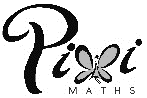 1)	A tetrahedral dice (four sided) is numbered 3, 4, 5, 6. Two are thrown and the product of the scores noted. Complete the sample space diagram.Find the probability that:a)	The score is less than 14		(<14) = _____b)	The score is exactly 18		(18) = _____c)	The score is an odd number	(odd) = _____d)	The score is a square number	(square) = _____2)	Two unbiased dice are numbered 2, 2, 4, 4, 6, 6. They are thrown together and the sum of the two scores is found. Draw a sample space diagram and find the probability that:a)	The sum is 10b)	The sum is an odd numberc)	The sum is a square numberd)	The sum is greater than 63)	There are 5 cards numbered 1 to 5. One card is selected at random then replaced in the pack. A second card is then selected at random. Draw sample space diagrams in your book and find the probability of:a)	The sum of the scores is 6 or more			b)	The sum of the scores is less than 4			c)	The product of the scores is greater than 9	d)	The product of the scores is a square number	e)	The difference in the scores is exactly 3	4)	There are 2 bags of marbles. The first contains 2 red, 3 blue and 1 green, the second contains 1 red, 2 blue and 1 green. A marble from each is removed. Draw a sample space diagram and find the probability of getting:a)	2 redsb)	2 bluesc)	a red and blued)	2 greense)	a green and a blueSample Space Diagrams AMBER1)	A tetrahedral dice (four sided) is numbered 3, 4, 5, 6. Two are thrown and the product of the scores noted. Complete the sample space diagram.Find the probability that:a)	The score is less than 14		(<14) = _____b)	The score is exactly 18		(18) = _____c)	The score is an odd number	(odd) = _____d)	The score is a square number	(square) = _____2)	Two unbiased dice are numbered 2, 2, 4, 4, 6, 6. They are thrown together and the sum of the two scores is found. Draw a sample space diagram and find the probability that: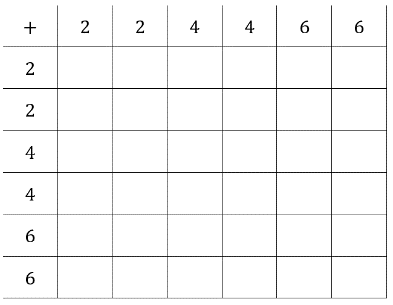 a)	The sum is 10b)	The sum is an odd numberc)	The sum is a square numberd)	The sum is greater than 63)	There are 5 cards numbered 1 to 5. One card is selected at random then replaced in the pack. A second card is then selected at random. Draw sample space diagrams in your book and find the probability of:a)	The sum () of the scores is 6 or more			b)	The sum () of the scores is less than 4			c)	The product () of the scores is greater than 9	d)	The product () of the scores is a square number	e)	The difference () in the scores is exactly 3	4)	There are 2 bags of marbles. The first contains 2 red, 3 blue and 1 green, the second contains 1 red, 2 blue and 1 green. A marble from each is removed. Draw a sample space diagram and find the probability of getting:a)	2 redsb)	2 bluesc)	a red and blued)	2 greense)	a green and a blueSample Space Diagrams RED1)	A tetrahedral dice (four sided) is numbered 3, 4, 5, 6. Two are thrown and the product of the scores noted. Complete the sample space diagram.Find the probability that:a)	The score is less than 14		(<14) = b)	The score is exactly 18		(18) = c)	The score is an odd number	(odd) = d)	The score is a square number	(square) = 2)	Two unbiased dice are numbered 2, 2, 4, 4, 6, 6. They are thrown together and the sum of the two scores is found. Draw a sample space diagram and find the probability that:a)	The sum is 10b)	The sum is an odd numberc)	The sum is a square numberd)	The sum is greater than 63)	There are 5 cards numbered 1 to 5. One card is selected at random then replaced in the pack. A second card is then selected at random. Draw sample space diagrams in your book and find the probability of:a)	The sum () of the scores is 6 or more			b)	The sum () of the scores is less than 4			c)	The product () of the scores is greater than 9	d)	The product () of the scores is a square number	e)	The difference () in the scores is exactly 3	4)	There are 2 bags of marbles. The first contains 2 red, 3 blue and 1 green, the second contains 1 red, 2 blue and 1 green. A marble from each is removed. Draw a sample space diagram and find the probability of getting:a)	2 redsb)	2 bluesc)	a red and blued)	2 greense)	a green and a blue